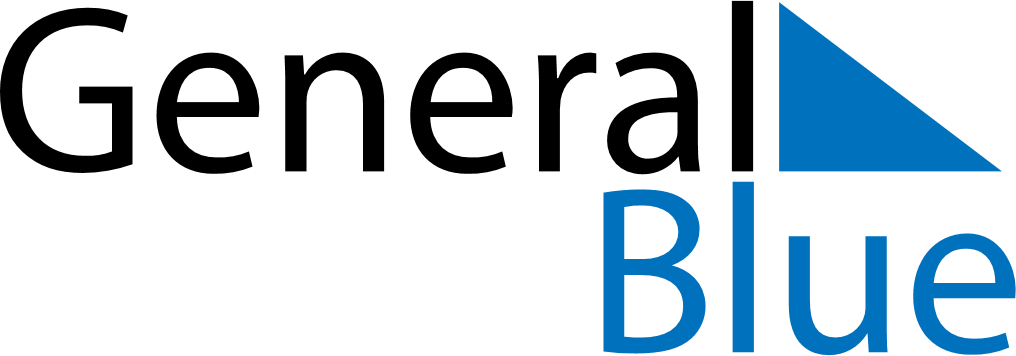 October 2024October 2024October 2024October 2024October 2024October 2024Pruszkow, Mazovia, PolandPruszkow, Mazovia, PolandPruszkow, Mazovia, PolandPruszkow, Mazovia, PolandPruszkow, Mazovia, PolandPruszkow, Mazovia, PolandSunday Monday Tuesday Wednesday Thursday Friday Saturday 1 2 3 4 5 Sunrise: 6:37 AM Sunset: 6:14 PM Daylight: 11 hours and 36 minutes. Sunrise: 6:39 AM Sunset: 6:12 PM Daylight: 11 hours and 32 minutes. Sunrise: 6:41 AM Sunset: 6:10 PM Daylight: 11 hours and 28 minutes. Sunrise: 6:43 AM Sunset: 6:07 PM Daylight: 11 hours and 24 minutes. Sunrise: 6:44 AM Sunset: 6:05 PM Daylight: 11 hours and 20 minutes. 6 7 8 9 10 11 12 Sunrise: 6:46 AM Sunset: 6:03 PM Daylight: 11 hours and 16 minutes. Sunrise: 6:48 AM Sunset: 6:01 PM Daylight: 11 hours and 12 minutes. Sunrise: 6:49 AM Sunset: 5:58 PM Daylight: 11 hours and 8 minutes. Sunrise: 6:51 AM Sunset: 5:56 PM Daylight: 11 hours and 4 minutes. Sunrise: 6:53 AM Sunset: 5:54 PM Daylight: 11 hours and 0 minutes. Sunrise: 6:55 AM Sunset: 5:51 PM Daylight: 10 hours and 56 minutes. Sunrise: 6:56 AM Sunset: 5:49 PM Daylight: 10 hours and 52 minutes. 13 14 15 16 17 18 19 Sunrise: 6:58 AM Sunset: 5:47 PM Daylight: 10 hours and 49 minutes. Sunrise: 7:00 AM Sunset: 5:45 PM Daylight: 10 hours and 45 minutes. Sunrise: 7:01 AM Sunset: 5:43 PM Daylight: 10 hours and 41 minutes. Sunrise: 7:03 AM Sunset: 5:40 PM Daylight: 10 hours and 37 minutes. Sunrise: 7:05 AM Sunset: 5:38 PM Daylight: 10 hours and 33 minutes. Sunrise: 7:07 AM Sunset: 5:36 PM Daylight: 10 hours and 29 minutes. Sunrise: 7:08 AM Sunset: 5:34 PM Daylight: 10 hours and 25 minutes. 20 21 22 23 24 25 26 Sunrise: 7:10 AM Sunset: 5:32 PM Daylight: 10 hours and 21 minutes. Sunrise: 7:12 AM Sunset: 5:30 PM Daylight: 10 hours and 17 minutes. Sunrise: 7:14 AM Sunset: 5:28 PM Daylight: 10 hours and 13 minutes. Sunrise: 7:16 AM Sunset: 5:26 PM Daylight: 10 hours and 9 minutes. Sunrise: 7:17 AM Sunset: 5:23 PM Daylight: 10 hours and 6 minutes. Sunrise: 7:19 AM Sunset: 5:21 PM Daylight: 10 hours and 2 minutes. Sunrise: 7:21 AM Sunset: 5:19 PM Daylight: 9 hours and 58 minutes. 27 28 29 30 31 Sunrise: 6:23 AM Sunset: 4:17 PM Daylight: 9 hours and 54 minutes. Sunrise: 6:25 AM Sunset: 4:15 PM Daylight: 9 hours and 50 minutes. Sunrise: 6:26 AM Sunset: 4:13 PM Daylight: 9 hours and 47 minutes. Sunrise: 6:28 AM Sunset: 4:12 PM Daylight: 9 hours and 43 minutes. Sunrise: 6:30 AM Sunset: 4:10 PM Daylight: 9 hours and 39 minutes. 